PONEDELJEK, 11. 5.TVZ - 7. A, 7. B, 8. A, 8. B, 9. A, 9. BKdor se je že v šoli odločil za predstavitev na plakatu (vem le za Erno) se lahko odloči, ali ocenim plakat, ki je že narejen ali pa naredi ptt predstavitev (Erna, svojo odločitev mi sporoči čim prej).Kdor se je odločil za film (Žuber, Nušinović, Kolenc Čop, Sušnik) in ga je že posnel, mi ga pošlje. Če ga še niste posneli, se odločite, ali ga boste posneli (vsak za sebe, ker je druženje odsvetovano) ali pa kraj predstavite ptt predstavitev in mi sporočite svojo odločitev.Sandina in Nives,  vidve sta izdelovali družabno igro (spomin). Sporočita mi, kako sta se odločili.Tisti učenci, ki ste v šoli izdelovali ptt predstavitev (Lejla, Anja, Vita, Manca, Ema): ob priliki, ko bom šla v šolo, si bom vaše izdelke prenesla na ključek. Ocenila bom to, kar je narejeno. Če bo potrebno, boste še kaj dodale in popravile.Tevž, Emma, Miša in Miloš: vsak za sebe predstavite svoj domači kraj na ptt predstavitvi.Ne pozabite, da mora predstavitev zajemati tri osnovne elemente: sliko, zemljevid in besedilo.Upoštevajte navodila: do 10 diapozitivov, naslov, na koncu navedba virov in literature, slikovno gradivo, besedilo, zemljevid, zanimivosti in posebnosti kraja, ureditev in animacije v ptt predstavitvi.Rok za oddajo naloge: 18. 5.Prosim, odgovorite mi na moj mail andreja.prezelj@oskoroskabela.si.V kolikor imate vprašanja, mi tudi napišite, da ne bo kakšnih nejasnosti.Lepo vas pozdravljam,učiteljica AndrejaPozdravljeni, učenci!Ugotavljam, da ste zelo neodzivni, saj ste mi odgovorili le nekateri.Zato še enkrat pripenjam navodila za ocenjevanje. Kdor se mi še ni javil, naj se javi še danes.In uredite turistično mapo. Prinesli jo boste v šolo.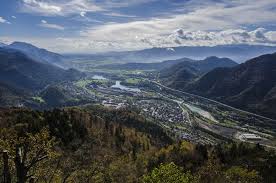 